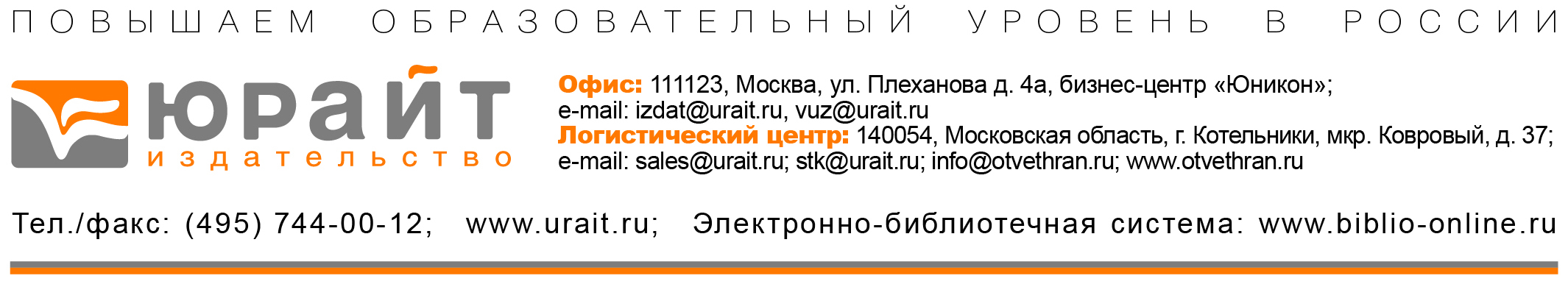 Уважаемые преподаватели!Издательство ЮРАЙТ приглашает присоединиться к программе«Индивидуальная Книжная Полка Преподавателя»Это совместная программа издательства Юрайт и библиотек учебных заведений, став участником которой преподаватель получает:информацию обо всех учебниках по Вашим дисциплинам, вышедших в свет в издательстве «Юрайт»;бесплатный персональный полнотекстовый доступ к учебникам по своим дисциплинам в личном кабинете электронной библиотеки;право использовать практические материалы из учебников и практикумов для работы на семинарах и лекциях;возможность выбрать наиболее подходящие издания для включения в учебные планы и сделать заявки в библиотеку на приобретение учебников для Ваших студентов в печатном варианте или в виде корпоративной подписки на индивидуальную коллекцию в электронной библиотеке.3 шага оформления бесплатной подписки к ИКПП:1 шаг. Зарегистрируйтесь на сайте электронной библиотеки, получите доступ к приватной части сайта – «Личный кабинет». https://biblio-online.ruБудьте внимательны! Процедура регистрации состоит из двух этапов:собственно регистрация – заполнение персональных данных на регистрационной формеподтверждение регистрации – переход на сайт ЭБС по специальной уникальной ссылке (ссылка отправляется на e-mail, указанный при регистрации практически моментально)Если Вы уже зарегистрированы, повторно регистрироваться не нужно. 2 шаг. Отправьте заявку на бесплатное подключение к индивидуальной книжной полке преподавателя (ИКПП) в библиотеку (администратору ЭБС) своего учебного заведения. Заявку можно отправить разными способами. Выбирайте удобный для Вас способ или используйте несколько способов одновременно.2.1. После прохождения регистрации в ЭБС, перейдите в раздел «Личный кабинет/ИКПП», в верхней части экрана Вы увидите надпись «Вы не подключены к программе Индивидуальная книжная полка преподавателя. Отправить запрос на подключение». Кликните на слова «Отправить запрос…», запись на экране изменится на «Запрос на подключение рассматривается администратором Вашей организации».2.2. Отправьте заявку на подключение в библиотеку своего учебного заведения по электронной почте.В заявке укажите: фамилию, имя, отчество;адрес электронной почты (именно тот, с которым Вы предварительно зарегистрировались в ЭБС);название кафедры;дисциплины, которые Вы преподаете.2.3. Посетите библиотеку своего учебного заведения, найдите ответственного за подключение к ЭБС сотрудника. Расскажите о своем желании получить доступ к ИКПП в ЭБС Юрайт лично.3 шаг. Получите подтверждение о подключении к ИКПП от администратора электронной библиотеки. Подтверждение будет отправлено по электронной почте, указанной при регистрации.Поздравляем! Ваша ИНДИВИДУАЛЬНАЯ КНИЖНАЯ ПОЛКА готова!